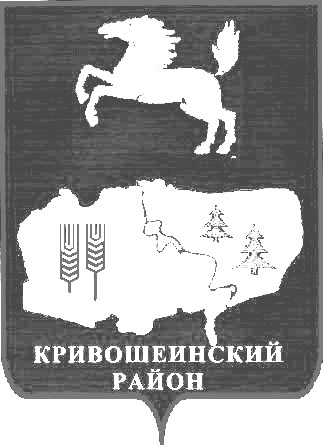 ПОСТАНОВЛЕНИЕ28.02.2022                                                                                                                         № 146с. КривошеиноТомской областиО внесении изменений в постановление Администрации Кривошеинского района от 25.07.2013 № 538 «О создании Координационного совета предпринимателей Кривошеинского района»В целях совершенствования правовых актов Постановляю: 1. Внести в постановление Администрации Кривошеинского района от 25.07.2013 № 538 «О создании Координационного совета предпринимателей Кривошеинского района» (далее - постановление) следующие изменения:1) приложение 1 к постановлению, изложить в новой редакции согласно приложению 1 к настоящему постановлению;2) приложение 2 к постановлению, изложить в новой редакции согласно приложению 2 к настоящему постановлению.2. Настоящее постановление вступает в силу с даты его подписания.3. Настоящее постановление подлежит опубликованию в Сборнике нормативных актов Администрации Кривошеинского района и размещению на официальном сайте муниципального образования Кривошеинский район Томской области в информационно-телекоммуникационной сети «Интернет».4. Контроль за исполнением настоящего постановления возложить на заместителя Главы Кривошеинского района по социально- экономическим вопросам.Глава Кривошеинского района                                                                              А.Н. КоломинТыщик Э.Ш.(38251)2-14-27ЦМБ, Прокуратура, экономический отделПриложение 1к постановлению Администрации Кривошеинского районаот 28.02.2022 № 146Положение о Координационном совете предпринимателей Кривошеинского районаI. Общие положения1. Координационный совет предпринимателей Кривошеинского района (далее - координационный совет) является коллегиальным, совещательным и консультативным органом при Администрации Кривошеинского района.Координационный совет осуществляет свою деятельность на общественных началах.2. Координационный совет в своей деятельности руководствуется Конституцией Российской Федерации, федеральными конституционными законами, федеральными законами, иными нормативными правовыми актами Российской Федерации, Уставом Кривошеинского района, законами Томской области и иными нормативными правовыми актами Томской области, а также настоящим Положением.3. Решения координационного совета, принимаемые в соответствии с его компетенцией, носят рекомендательный характер.II. Основные задачи координационного совета4. Основными задачами координационного совета являются:1) привлечение субъектов малого и среднего предпринимательства Кривошеинского района к выработке и реализации государственной политики в области развития малого и среднего предпринимательства Кривошеинского района;2) выдвижение и поддержка инициатив, направленных на реализацию государственной политики в области развития малого и среднего предпринимательства в Кривошеинском районе;3) проведение общественной экспертизы проектов нормативных правовых актов Кривошеинского района, регулирующих развитие малого и среднего предпринимательства в Кривошеинском районе;4) выработка рекомендаций органам местного самоуправления муниципального образования Кривошеинский район по вопросам развития малого и среднего предпринимательства в Кривошеинском районе;5) привлечение граждан, общественных объединений и представителей средств массовой информации к обсуждению вопросов, касающихся реализации права граждан на предпринимательскую деятельность, и выработке по данным вопросам рекомендаций.III. Основные функции координационного совета5. Основными функциями координационного совета являются:1) разработка предложений по реализации и совершенствованию государственной политики в области развития малого и среднего предпринимательства в Кривошеинском районе;2) разработка предложений по устранению административных барьеров, препятствующих развитию малого и среднего предпринимательства в Кривошеинском районе;3) участие в установленном порядке в подготовке проектов нормативных правовых актов Кривошеинского района по вопросам развития малого и среднего предпринимательства в Кривошеинском районе;4) содействие в разработке муниципальной программы Кривошеинского района в области развития малого и среднего предпринимательства;5) проведение анализа ситуации, складывающейся в области развития малого и среднего предпринимательства в Кривошеинском районе;6) обобщение и распространение положительного опыта деятельности субъектов малого и среднего предпринимательства в Кривошеинском районе.IV. Права координационного совета6. Координационный совет для осуществления возложенных на него функций имеет право:1) запрашивать и получать в установленном порядке от территориальных органов федеральных органов исполнительной власти, органов местного самоуправления муниципального образования Кривошеинский район и иных организаций информацию, необходимую для осуществления деятельности координационного совета;2) направлять предложения и решения координационного совета территориальным органам федеральных органов исполнительной власти, органам местного самоуправления муниципального образования Кривошеинский район и иным организациям с целью выработки согласованных решений по проблемам развития малого и среднего предпринимательства в Кривошеинском районе;3) приглашать в установленном порядке на свои заседания представителей территориальных органов федеральных органов исполнительной власти, органов местного самоуправления муниципального образования Кривошеинский район Томской области и иных организаций. 4) формировать по основным вопросам своей деятельности постоянно действующие комиссии и временные рабочие группы из числа членов координационного совета, а также в случае необходимости привлекать к работе в них специалистов, не входящих в состав координационного совета.V. Состав координационного совета7. Координационный совет состоит из председателя координационного совета, сопредседателя координационного совета, секретаря координационного совета и членов координационного совета.8. Состав координационного совета утверждается постановлением Администрации Кривошеинского района.9. Председатель координационного совета осуществляет общее руководство деятельностью координационного совета, утверждает планы работы координационного совета, созывает заседания и председательствует на них, дает поручения членам координационного совета, подписывает от имени координационного совета все документы, связанные с его деятельностью.10.  Сопредседатель координационного совета выполняет функции председателя координационного совета в случае его отсутствия, а также по его поручению.11. Секретарь координационного совета:1) обеспечивает разработку проектов планов работы координационного совета;2) составляет проект повестки дня заседания, организует подготовку материалов к заседаниям координационного совета, а также проектов его решений;3) информирует членов координационного совета о месте, времени проведения и повестке дня очередного заседания координационного совета, обеспечивает их необходимыми справочными и информационными материалами;4) обеспечивает оформление протоколов заседаний координационного совета;5) рассылает решения координационного совета его членам и заинтересованным организациям.12. Члены координационного совета вносят предложения по плану работы координационного совета, повестке дня его заседаний и порядку обсуждения вопросов, участвуют в подготовке материалов к заседаниям координационного совета, а также проектов его решений.13. Организационно-техническое обеспечение деятельности координационного совета осуществляет Администрация Кривошеинского района.VI. Организация работы координационного совета14. Деятельность координационного совета осуществляется по утвержденному председателем координационного совета плану.15. Основной формой работы координационного совета является заседание координационного совета. Заседания координационного совета проводятся по мере необходимости, но не реже одного раза в шесть месяцев.16. В случае необходимости по решению председателя координационного совета могут проводиться внеочередные заседания координационного совета.17. Члены координационного совета участвуют в его работе лично.18. Заседание координационного совета считается правомочным, если на нем присутствует не менее половины членов координационного совета.19. Решение координационного совета считается принятым, если за него проголосовало более половины присутствующих на его заседании членов координационного совета.20. Решения координационного совета оформляются протоколами, которые подписываются председателем координационного совета и секретарем координационного совета.Приложение 2к постановлениюАдминистрации Кривошеинского районаот 28.02.2022 N 146Состав Координационного советапредпринимателей Кривошеинского районаКоломин А.Н. -Глава Кривошеинского района, председатель координационного совета;Кубрина М.А.-индивидуальный предприниматель, сопредседатель координационного совета (по согласованию);Шлапаков А.В.-заместитель Главы Кривошеинского района по социально-экономическим вопросам, заместитель председателя координационного совета;Тыщик Э.Ш.-главный специалист по вопросам развития производства и предпринимательства экономического отдела Администрации Кривошеинского района, секретарь координационного совета.Члены координационного совета:Члены координационного совета:Крайсман М.П.- руководитель экономического отдела Администрации Кривошеинского района;Закирьянова Р.Н.- индивидуальный предприниматель (по согласованию);Левко Р.С.- индивидуальный предприниматель (по согласованию);Часовщиков В.В.- индивидуальный предприниматель (по согласованию);Хлебников И.С.- индивидуальный предприниматель (по согласованию);Сукач Е.Е.- индивидуальный предприниматель (по согласованию);Жигалова М.В.- индивидуальный предприниматель (по согласованию);Летяга А.С.- индивидуальный предприниматель (по согласованию);Чирюкин М.В.- индивидуальный предприниматель (по согласованию);Шепелева В.А.- индивидуальный предприниматель (по согласованию).